		Smlouva o dílo(uzavřená podle Občanského zákoníku č. 89/2012 Sb.)1.Úvodní ustanoveníŘeditelství silnic a dálnic ČR, Na Pankráci 56, 145 05 Praha 4 zastoupené: Ing. Zdeňkem Kuťákem, pověřeným řízením Správy Plzeň,Hřímalého 37, 301 OO Plzeň oprávněn jednat ve věcech smluvních: Ing. Zdeněk Kuťák tel: 377 333 757, fax: 377 422 625 , e-mail: zdenëk.kutak@rsd.cz oprávněn jednat ve věcech technických: Bc. Miroslav Blabol, DiS. tel: 377 333 729, fax: 377 422 619, e-mail: miroslav.blabol@rsd.cz lč: 659 93 390DIČ: CZ65993390Bankovní spojení: KB Praha, č. účtu: 51-1422200277/0100(dále jen „objednatel”)Woring s.r.o.se sídlem Na Roudné 93, 301 00 Plzeň zastoupená Ing. Zbyňkem Voříškem IC: 29159342DIČ: CZ29159342Bankovní spojení: RaiffeisenBank a.s., č.. ú. 7095712001/5500 oprávněn jednat ve věcech smluvních: Ing. Zbyněk Voříšek tel: 775263503 e-mail: vorisek@woring.cz oprávněn jednat ve věcech technických: Ing. Pavel Marek tel: 734256048 e-mail: marek@woring.cz(dále jen „zhotovitel”)11.Předmět smlouvyZhotovitel se zavazuje, že na svůj náklad vypracuje v rozsahu a za podmínek ujednaných v této Smlouvě pro objednatele a objednateli předá pro akci s názvem„1/22 Zavlekov. křižovatka 1/22 x 111/02211 Plánička. Vlčnov”- ZP s HDM-4.dílo spočívající ve zpracování ZÁMĚRU PROJEKTU včetně EKONOMICKÉHO HODNOCENÍ METODOU HDM-4Podrobná specifikace služeb je uvedena v příloze č. I, která je nedílnou součástí smlouvy.dále jen „dílo”Objednatel se zavazuje, že dokončené dílo převezme, zaplatí za jeho zhotovení dohodnutou cenu a poskytne zhotoviteli ujednané spolupůsobení.Zhotovitel předá dílo osobně, konkrétně osobě oprávněné jednat za objednatele ve věcech technických (popř. třetí osobč na základě plné moci, udělené jí objednatelem) nebo do podatelny objednatele umístěné v sídle jeho společnosti a nebo zhotovené dílo doručí objednateli prostřednictvím poštovního úřadu či jiného doručujícího orgánu na adresu pro doručování, kterou je sídlo společnosti objednatele. Nedílnou součástí předání díla (nebo jeho jednotlivé části) bude předávací protokol podepsaný zhotovitelem a objednatelem. Pokud dílo bude doručeno objednateli prostřednictvím doručujícího orgánu, je objednatel povinen předávací protokol, který je nedílnou součástí zásilky potvrdit svým podpisem a nejpozději do dvou pracovních dnů odeslat zpět do sídla společnosti zhotovitele.111.Způsob vypracování díla + změna dílal. Dílo bude vypracováno v souladu s podklady a pokyny předanými zhotoviteli objednatelem podle článku VIII. této Smlouvy a osobou (osobami) oprávněnou k jejímu zpracování.Dílo (záměry projektu vč. HDM-4) bude vypracováno a dodáno v rámci ujednané ceny:čistopis v písemné formě v 6 vyhotoveníchčistopis v digitální podobě v 6 vyhotoveních na nosiči CDZhotovitel na vyžádání objednatele dodá další vyhotovení uvedená v předchozím odstavci tohoto článku, v požadovaném počtu a za zvláštní úhradu (článek V. odst. 2 této Smlouvy).Při zpracování díla bude zhotovitel dodržovat všeobecné závazné předpisy, ujednání této Smlouvy a bude se řídit výchozími podklady a pokyny.Smluvní strany se dohodly, že přistoupí na změnu závazku v případě, kdy se po uzavření této Smlouvy změní výchozí podklady rozhodující pro uzavření této Smlouvy, nebo vzniknou na straně objednatele či orgánů veřejné moci a nebo z důvodu objektivních překážek (tzv. Vyšší moc) nové požadavky. Pokud budou v průběhu prací na zhotovení díla uzavřeny dohody, které ovlivní rozsah a předmět této Smlouvy a budou mít vliv na cenu a termín plnění, zavazuje se objednatel upravit dodatkem k této Smlouvě cenu a termín plnění v souvislosti se změnou předmětu této Smlouvy.Smluvní strany za objektivní překážky označují okolnosti a události vzniklé po uzavření této Smlouvy, a to mimořádné, nepředvídatelné (např. rozhodnutí vlády ČR o přerušení či zastavení předmětné akce), nepřekonatelné a nezávislé na vůli smluvních stran, jež opravňují ke změně smluvních podmínek nebo jejích jednotlivých částí.IV.Doba zhotovení dílaI . Zhotovitel se zavazuje, že vypracuje a dodá objednateli zhotovené dílo v rozsahu a obsahu podle této Smlouvy v termínu:Hodnocení ekonomické efektivity stavby do : 31.10.2016 čistopis ZPdo: 30.11.20162. Dodržení termínu plnění je závislé od řádného a včasného spolupůsobení objednatele; po dobu prodlení objednatele s poskytnutím spolupůsobení není zhotovitel v prodlení se splněním povinnosti dodat předmět této Smlouvy v ujednaném termínu. Zhotovitel není v prodlení s předáním díla v době vzniku a po celou dobu trvání objektivních překážek, které nezavinil.Cena dílaI . Cena za zhotovení předmětu Smlouvy (v rozsahu specifikovaném v článku II. této Smlouvy) je ujednána dohodou smluvních stran jako cena nejvýše přípustná, a činí bez připočtení danč z přidané hodnoty (DPH) částku 315 550,00-Kč (slovy : třistapatnácttisícpétsetpadesátkorun českých).Cena případných vícetisků bude stanovená podle Ceníku reprografických prací zhotovitele platného ke dni vyhotovení vícetisků.K ceně díla bude připočtena daň z přidané hodnoty (DPH) v zákonné výši podle daňového předpisu ke dni zdanitelného plnění.Vl.Platební podmínkyI . Podkladem pro úhradu ceny díla je daňový doklad (faktura) vystavený zhotovitelem po splnění předmětu plnění podle této Smlouvy.Smluvní strany se dohodly na tom, že zhotovitelem řádně vystavená faktura — za předané a objednatelem převzaté zhotovené dílo — je splatná ve lhůtě 30 dnů od dne jejího doručení objednateli. Závazek objednatele zaplatit fakturu je splněn připsáním příslušné fakturované částky uvedené na daňovém dokladu na účet zhotovitele.Faktura musí obsahovat náležitosti daňového dokladu v souladu s platnými daňovými předpisy. Objednatel je povinen před uplynutím lhůty splatnosti vrátit bez zaplacení fakturu, která neobsahuje některou náležitost, nebo vykazuje jiné závady v obsahu. Ve vrácené faktuře musí vyznačit důvod vrácení. Zhotovitel je povinen podle povahy nesprávnosti fakturu opravit nebo nově vyhotovit.Odpovědnost za vady díla, zárukyI . Zhotovitel v plném rozsahu odpovídá za to, že dílo vyhoví podmínkám, stanoveným platnými právními předpisy a podmínkám dohodnutým v této Smlouvě. Zhotovitel je povinen při provádění díla a jeho částí dodržovat obecně závazné předpisy, platné české technické normy, ujednání této Smlouvy a jejich příloh, stanoviska a rozhodnutí orgánů veřejné moci a příp. dalších dotčených právnických osob (organizací) a vycházet z podkladů a pokynů předaných a daných mu objednatelem v době trvání platnosti této Smlouvy.Zhotovitel neodpovídá za vady, které byly způsobeny použitím podkladů převzatých od objednatele a zhotovitel ani při vynaložení veškeré odborné péče nemohl zjistit jejich nevhodnost, případně na ni upozornil objednatele, ale ten na jejich použití trval.Zhotovitel se zavazuje po dobu trvání záruční lhůty odstranit na své náklady veškeré tzv. skryté vady díla ve lhůtě nejpozději do 14 dnů od okamžiku, kdy se obč strany o vadě díla dohodnou. V případě, že zhotovitel nedodrží termín odstranění skrytých vad díla, zavazuje se zaplatit objednateli smluvní pokutu ve výši 0,05 % z ceny díla (bez DPH) za každý den prodlení po uplynutí této lhůty 14ti dnů do dne odstranění těchto skrytých vad.Zhotovitel se zavazuje bezplatně odstranit vady v souladu s Občanským zákoníkemč.89/2012 Sb. Za vady díla, které nebylo možno zjistit při převzetí díla, nebo při prohlídce po jeho předání, tedy tzv. skryté vady, odpovídá zhotovitel po dobu 3 let.MII.Podmínky a způsob provádění dílaObjednatel předá zhotoviteli následující podklady a doklady pro vypracování díla: projektová dokumentace posledního stupněObjednatel se zavazuje, že po dobu zpracování díla poskytne zhotoviteli, v potřebném rozsahu spolupůsobení spočívající zejména v předání doplňujících podkladů vyžádaných zhotovitelem, včetně vyjádření a stanovisek, jejichž potřeba vznikne v průběhu této Smlouvy a bude je moci obstarat pouze objednatel. Spolupůsobení objednatele je podstatnou povinností, od jejíhož splnění závisí včasné a řádné splnění závazků zhotovitele. Toto spolupůsobení poskytne objednatel nejpozději do 10-ti kalendářních dnů ode dne vyžádání zhotovitelem. Pokud by splnění požadavků zhotovitele vyžadovalo delší čas při vynaložení značného úsilí objednatele, sjednají objednatel a zhotovitel zvláštní lhůtu, o kterou se prodlouží i čas (termín) plnění.Zhotovitel je povinen bez zbytečného odkladu upozornit objednatele na skryté překážky a nevhodnost jeho případných pokynů. Zhotovitel je povinen zhotovit dílo sám osobně, zhotovením určitých částí díla pak může zhotovitel pověřit třetí osobu, je-li k tomu třetí osoba oprávněna.V případě, že objednatel zhotoviteli předloží potřebné doklady a podklady pro vypracování díla podle tohoto článku opožděně nebo je dodatečně změní či doplní a nebo neposkytne zhotoviteli potřebné spolupůsobení či součinnou pomoc, není zhotovitel v prodlení se splněním svých smluvních povinností a objednatel je povinen na písemnou výzvu zhotovitele přistoupit na změnu této Smlouvy vztahující se k předmětu díla, termínu plnění díla nebo k ceně díla .Smluvní pokutySmluvní strany se dohodly pro případ, že zhotovitel neodevzdá dílo objednateli ve lhůtě uvedené v článku IV., odst. 1 této Smlouvy, je objednatel oprávněn účtovat mu smluvní pokutu ve výši 0,05% z celkové ceny díla a to každý i započatý den prodlení, maximálně však do výše 25% z celkové ceny díla.1..Smluvní strany se dohodly, že nezaplatí-li objednatel fakturu (daňový doklad) vystavenou mu zhotovitelem ve lhůtě její splatnosti, je povinen zaplatit úrok z prodlení ve výši 0,05% z dlužné částky za každý započatý den prodlení s opožděným placením.x.Odstoupení od smlouvySmluvní strany se dohodly, že každá z nich má právo odstoupit od této Smlouvy v případě, že druhá smluvní strana neplní řádně své povinnosti vyplývající pro ni z této Smlouvy; přičemž za podstatné porušení povinností považují smluvní strany: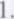 bude-li zhotovitel v prodlení s předáním díla nebo jeho určité části po dobu delší 20 dnů ode dne, kdy měl dílo (část díla) předat objednateli,bude-li proti zhotoviteli nebo objednateli uplatněn insolvenční návrh,prodlení objednatele po dobu delší než jeden měsíc s poskytnutím podkladů dle čl. Vlil.Ostatní ujednáníI . Zhotovitel bude při plnění této Smlouvy postupovat s odbornou péčí. Zavazuje se dodržovat obecně závazné předpisy a technické normy, které se vztahují ke zpracovávanému dílu.Zhotovitel je povinen o všech zjištěných podstatných skutečnostech a závažných okolnostech vztahujících se k předmětu této Smlouvy neprodleně a prokazatelným způsobem osobně, formou doporučeného dopisu, prostřednictvím datových schránek dle zákona č. 300/2008 Sb. o elektronických úkonech a autorizované konverzi dokumentů v platném znění (pouhá forma e-mailu nepostačuje) informovat objednatele a zdržet se veškerého jednání, které by mohlo přímo nebo nepřímo ohrozit zájmy objednatele.Objednatel považuje informace a údaje poskytované v souvislosti s plněním této Smlouvy za obchodní tajemství. V souvislosti s tím se zhotovitel zavazuje, že neposkytne jiným fyzickým či právnickým osobám bez souhlasu objednatele informace o výsledcích své činnosti v rozsahu této Smlouvy ani jiné informace, které v souvislosti s plněním předmětu činnosti podle této Smlouvy získal. Zhotovitel odpovídá za škody způsobené porušením obchodního tajemství.Objednatel nabývá vlastnické právo k předanému v okamžiku připsání dohodnuté ceny na účet zhotovitele. Nebezpečí škody na předaném díle nebo jeho dílčí části přechází na objednatele v okamžiku jeho předání.Pro posouzení případných vad díla slouží výhradně písemná forma díla předaná v souladu s čl. 111., odst. 2.XII.Závěrečná ustanoveníSmluvní strany se dohodly, že případné spory vzniklé ze závazků sjednaných touto Smlouvou budou řešit především vzájemným jednáním a dohodou obou smluvních stran.Pokud není stanoveno jinak, řídí se smlouva občanským zákoníkem (č. 89/2012 Sb. v platném znění).Tuto Smlouvu lze měnit nebo rušit jen vzájemnou dohodou smluvních stran, a to pouze formou písemných a číslovaných dodatků.Tato Smlouva je vyhotovena ve čtyřech stejnopisech, s platností originálu (je sepsána na 6 stranách), z nichž každá smluvní strana obdrží po dvou stejnopisech.Přílohami a nedílnými součástmi této Smlouvy jsou:Příloha č. I - soupis služeb (cenová nabídka)Smluvní strany prohlašují, že toto je jejich svobodná, pravá a vážně míněná vůle uzavřít tuto obchodní Smlouvu a vyjadřují souhlas s celým jejím obsahem. Na důkaz toho připojují oprávnění zástupci smluvních stran své podpisy.	V Plzni dne 20.7.2016	V Plzni dne	-4 -08- 2016Zpracování cenové nabídkyVýpočet nabídkové cenyAkce: 1122 Zavlekov, křižovatka 1122 x 111/02211 Plánička, Vlčnovtermín hodnocení ekonomické efektivity stavby :	31.10.2016 termín dokončení Záměru projektu :	30.11.2016Záměr projektu s výpočtem ekonomické efektivity stavbyJednotková	Počet jednotek	Cena celkemV Plzni dne 20.7.2016Název akce:„I/22 Zavlekov. křižovatka I/22 x III/02211 Plánička,Vlčnov” - ZP s HDM-4Číslo smlouvy objednatele:06EU-002843ISPROFIN:532 121 0002.16978.2190Číslo smlouvy zhotovitele:16W22 025Celkem315 550,00 KčDPH 21,0%66 265,50 KčCelková cena s DPH381 815,50 KčI Záměr projektu115 hodá 650,0 Kč74 750,00 Kč2 Zpracováni podkladů pro výpočet ekonomické efektivity55 hodá 580,0 Kč31 900,00 Kč3 Geodetické doměřeni pro stanovení zemních prací	ha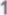 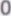 á 15 OOO,O Kč15 OOO,OO Kč4 Hodnoceni ekonomické efektivnosti stavby metodou HDM-4230 hodá 770,0 Kč177 100,00 Kč5 Projekdnáni s objednatelem30 hodá 560,0 Kč16 800,00 Kč